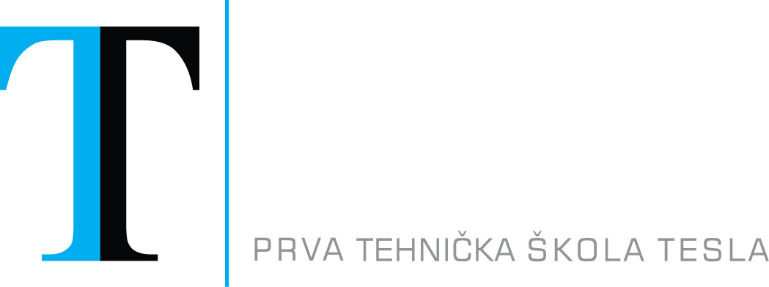 ZAVRŠNI RADTEMA ZAVRŠNOG RADAZagreb, mjesec, godinaZahvalaAko nema zahvale, stranicu ostaviti praznom.Popis slikaSlika 1.1 – Naziv slike (centralno poravnanje, ispod slike)	2Popis tablicaTablica 1.1 – Naziv tablice (centralno poravnanje, iznad tablice)	2UvodNaslov 1Podnaslov 1Koliko će biti naslova i podnaslova ovisi isključivo o autoru rada. O strukturiranju rada više pročitajte u Uputama za izradu završnog rada.Na primjer, ako je rad o robotima – struktura rada može izgledati:Bitno je da između uvoda i zaključka, tema bude kvalitetno strukturirana.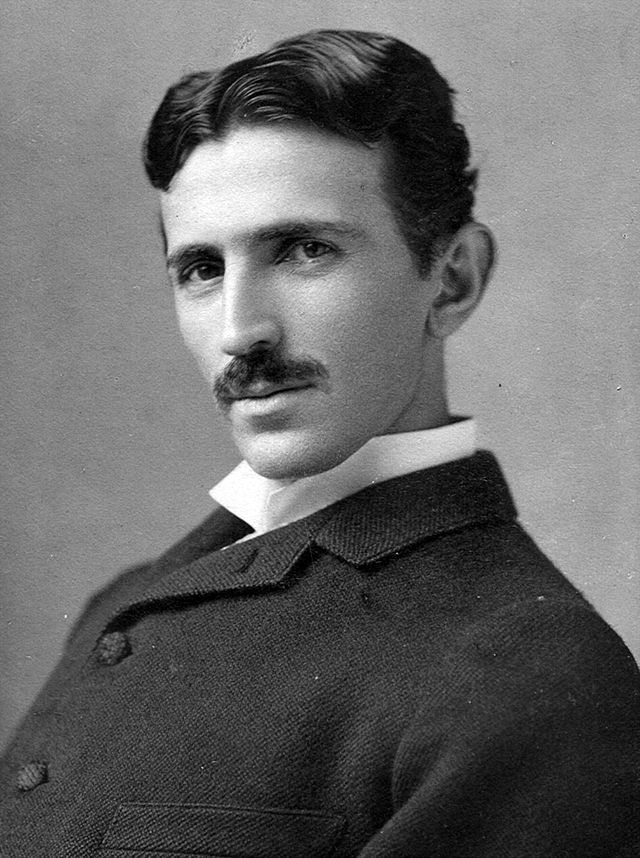 Slika . – Naziv slike (centralno poravnanje, ispod slike)Tablica . – Naziv tablice (centralno poravnanje, iznad tablice)ZaključakPopis prilogaOvdje navesti popis priloga, ako ih ima (sheme, kôd i slično).PREDLOŽAK ZA IZRADU ZAVRŠNOG RADAUčenik:	Mentor:Ime i prezime učenikaIme, prezime i titula mentora1. Uvod2. Vrste robota2.1. SCARA2.2. Kartezijev2.3. Heksapod3. Pogonski sustav robota3.1. Elektromotor3.1.1. Servomotori3.1.2. Step motori4. Senzorski sustav robota4.1. Vizijski sustavi4.2. Senzori sile4.3. Senzori brzine4.4. Senzori položaja5. Zaključak6. Literatura